Wellness@Work 2019-2022 Strategic Plan Summary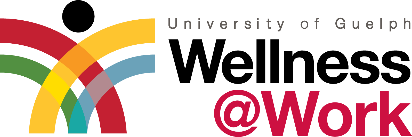 